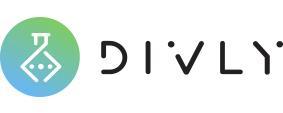 Бриф на SEO-оптимизацию сайтаЧто такое бриф?Бриф – это анкета, содержащая список основных требований и информацию о будущем проекте, на основе которой будет вестись работа по SEO-оптимизации Вашего веб-сайта. *СодержаниеКонтактная информация (1) и Общая информация о проекте (2) - данные разделы обязательны для заполнения. В разделе Дополнительные опции (3) представлены дополнительные услуги, которые можно также включить в заявку. Пожалуйста, отвечайте на вопросы развернуто, в свободной форме, внимательно вчитываясь в каждый вопрос. На основе Ваших ответов будет составлено техническое задание, по которому будет происходить работа над проектом.К брифу Вы можете приложить любые дополнительные материалы, которые считаете важными и полезными для оптимизации сайта в сети. Заполненный бриф отправьте, пожалуйста, на адрес: help@divly.ru* Также можете оформить заявку по SEO-оптимизации сайта на divly.ru и заполнить аналогичные поля онлайн. В этом случае оформление заказа происходит моментально, и исполнитель по заказу будет назначен сразу же после оплаты.1. Контактная информацияВаше имя:

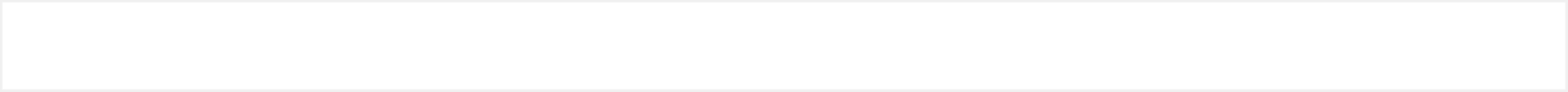 Электронная почта:
Номер телефона:
Логин в Skype:
Предпочтительный способ связи:Удобное время для связи:2. Общая информация о проектеВыберите тип сайта:Сайт до 5 страницСайт от 6 до 15 страницСайт 16 до 25 страницСайт от 26 до 40 страницНазвание сайта:Например, Турагентство "Петербургская Нева".Ссылка на сайт:Например, divly.ru.Регион сайта:Например, Воронежская область.Тематика сайта:Например, продажа путевок. 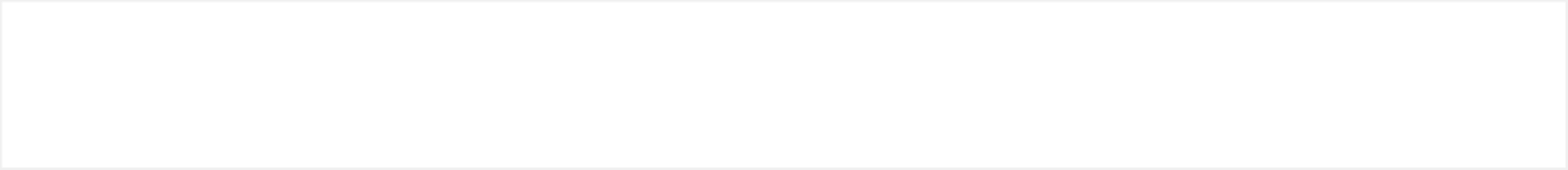 Ссылки на сайты конкурентов:3. Дополнительные опцииИнформацию о стоимости опции можно получить во время консультации специалиста, после заполнения данного брифа или посмотреть самостоятельно, заполнив онлайн-заявку на сайте divly.ru.
Уникальные SEO-тексты:SEO-тексты важны при оптимизации сайта под определенные группы поисковых запросов. Они влияют на поведенческие факторы и помогают отображению сайта в поисковых системах.  
Срочный заказ:Активируйте данную опцию, если хотите максимально ускорить работу над заказом.Спасибо за заполнение брифаЖдем его по адресу help@divly.ru